Protein Folding ActivitySummaryThis activity uses manipulation of a prop to understand the type of interactions formed when a protein is undergoing tertiary structure folding and how the properties of amino acids can dictate the final three-dimensional shape of a protein. Pre activity: pre-reading on protein and amino acids and a short mini-lecture on primary and secondary structure.Class size: 10-60 studentsMaterials needed: Pipe cleanersDifferent colored tapeDuration: 15-20 minType: Manipulation of prop following prompts on screen.Key concepts: tertiary structure, protein folding, hydrophobic interactions, hydrogen bonds, ionic bonds, disulfide bridges, amino acid structure.Part 1: Hydrophobic vs Hydrophilic Amino AcidsAssume the green pipe-cleaner represents a polypeptide that has folded into a helical secondary structure and the tape represents the R groups from the amino acids comprising this polypeptide.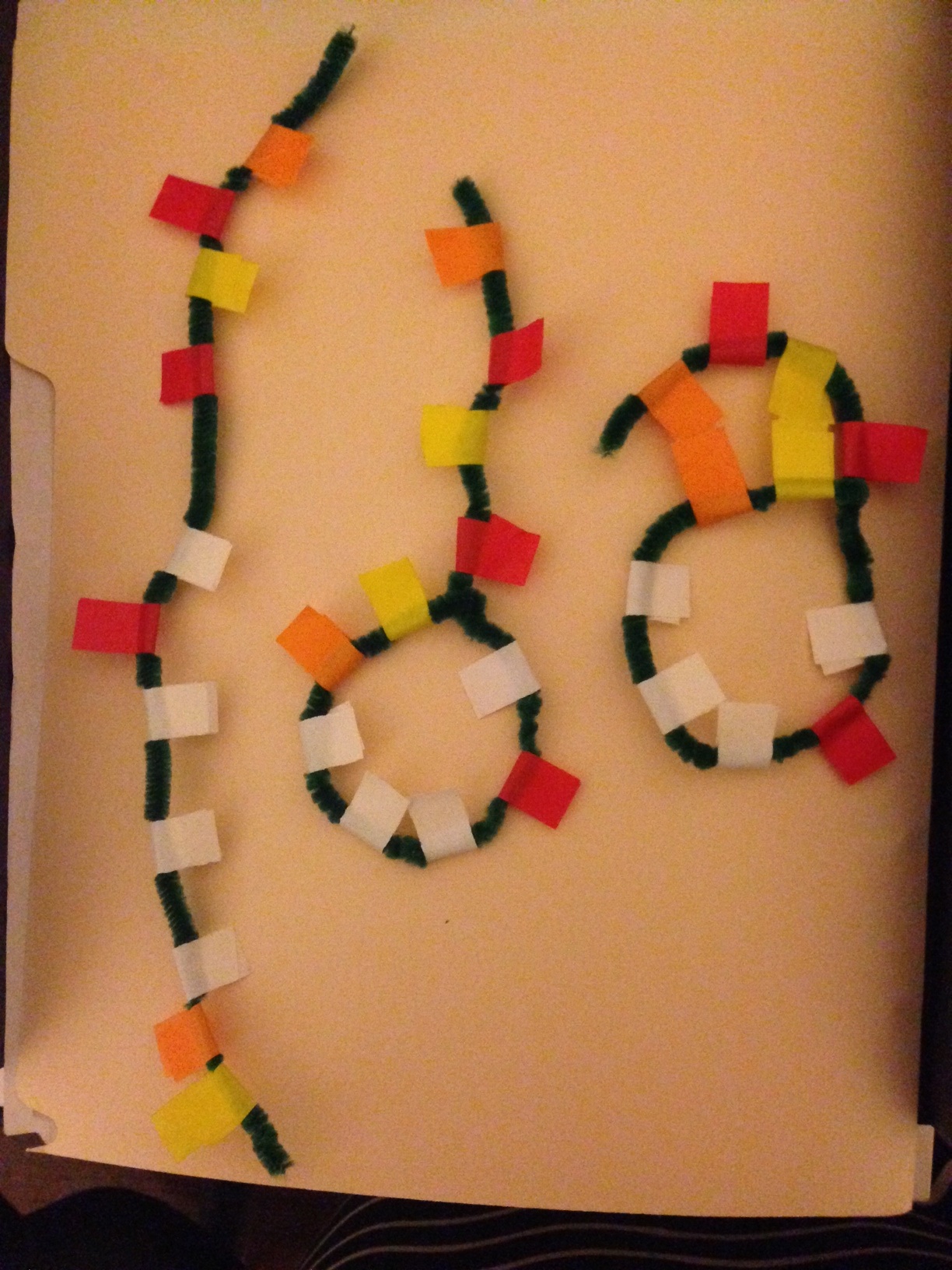 Given the key below, predict what the tertiary structure of this polypeptide will be.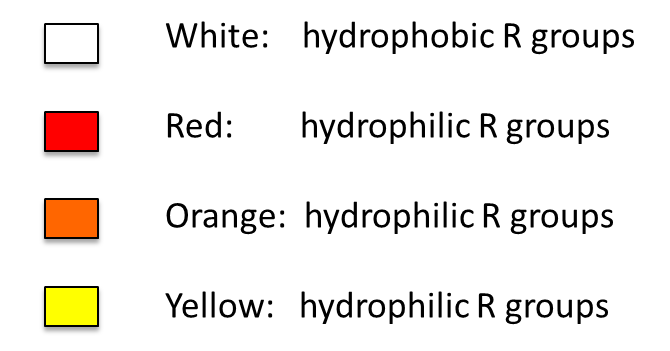 Suggested Answer: Part 2: Introduction of charged and thiol containing amino acids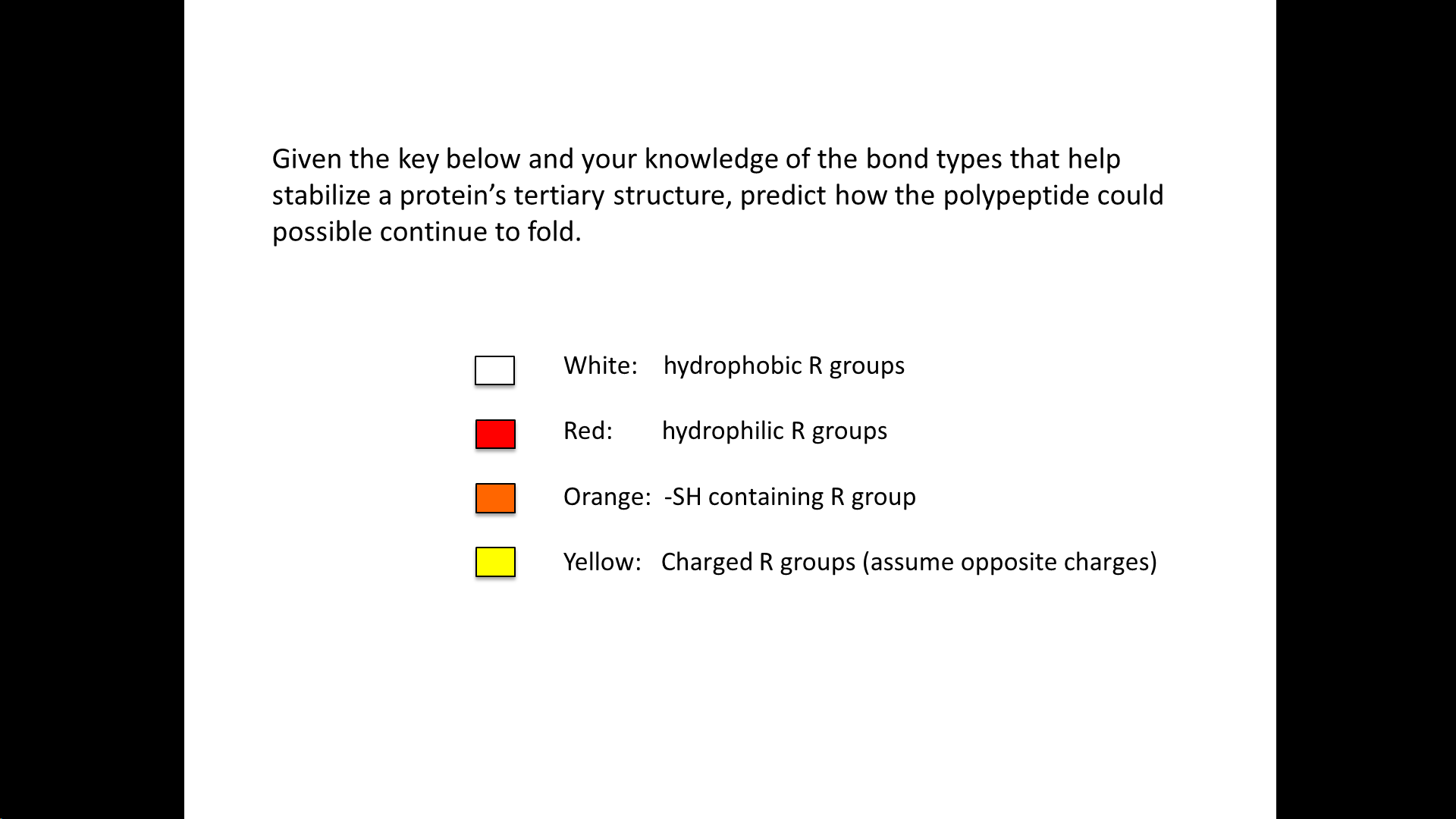 Suggested Answer: Part 3: Follow-up QuestionsWhat is the type of bond formed between the two orange R groups?What is the type of bond formed between the two yellow R groups?Using the amino acid table on pg. 53 what is the only possible amino acid that can be represented by the orange tape?What possible interactions are occurring between the red R groups and the aqueous environment of the cytoplasm?